КОНСУЛЬТАЦИЯ 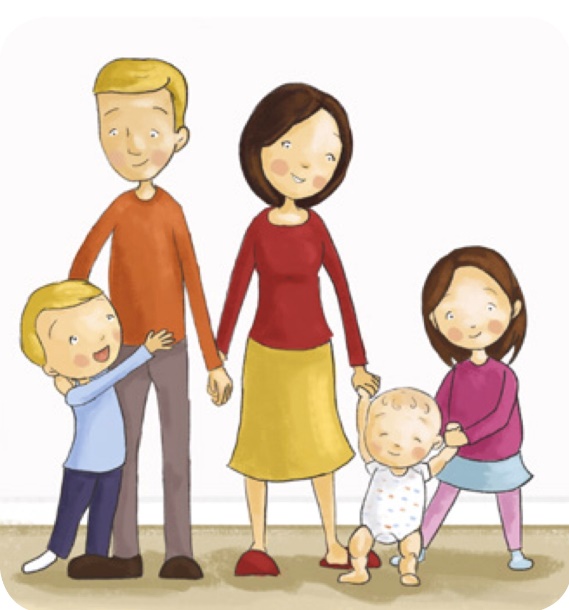 УЧИТЕЛЯ-ЛОГОПЕДАРекомендации родителям детей, не посещающих детский сад. Старший дошкольный возраст (5-7 лет) В период от 5 до 7 лет словарь ребенка увеличивается до 3500 слов, в нем активно накапливаются образные слова и выражения. В этом возрасте дети любят рассказывать истории, отвечать на вопросы, придумывать сюжеты по картинкам. При этом часто при пересказе второстепенные детали сюжета опускаются, ведь все внимание ребенка сконцентрировано на основных персонажах. Дошкольник может не только объяснить значение знакомого слова, но и рассуждать о возможном значении незнакомых выражений. Ребенок способен в беседе озвучить свое эмоциональное состояние и мнение по поводу определенной ситуации. Дети старшего дошкольного возраста очень любят рассуждать о явлениях жизни, наблюдать за происходящим и делиться с близкими впечатлениями.Таким образом развивается языковое и речевое внимание, память, логическое мышление и другие психологические предпосылки, необходимые для дальнейшего развития ребенка, его успешного обучения в школе.Как развивать речь ребенка в 5-7 лет?Основным источником развития речи, как и в более младшие периоды, остается общение со взрослыми. Разговаривайте с дошкольником как можно чаще, спрашивайте, как он провел свой день, обсуждайте прочитанные вместе книги, просмотренные мультфильмы. Темой для разговоров могут быть совместные посещения театра, цирка, выставок. Такие мероприятия не только разовьют речь, но и расширят кругозор ребенка. Обязательно спрашивайте мнение ребенка по увиденному, пусть он поделится с вами впечатлением, задавайте вопросы, рассказывайте сами о том или ином событии.Рекомендуем пересмотреть домашнюю библиотеку и дополнить книгами, соответствующими возрасту. Как правило, старшие дошкольники предпочитают книги о жизни животных, приключенческие повести и детские детективы. Посетите вместе книжный магазин или интернет-магазин и выберете, что понравится дошкольнику.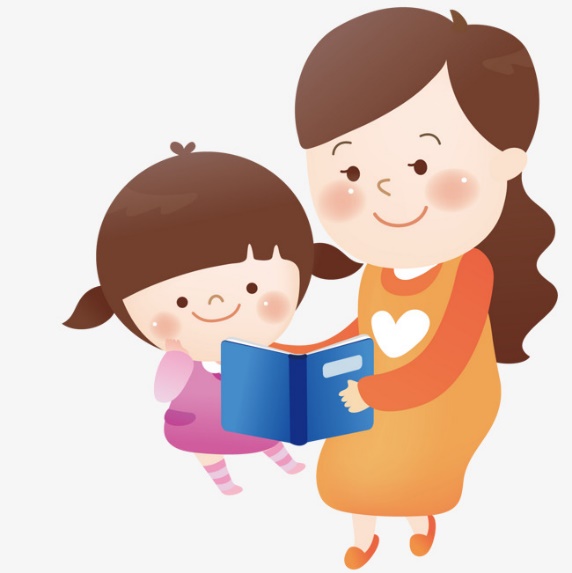 Посетите детскую библиотеку. Именно атмосфера библиотеки может заинтересовать ребенка в самостоятельном чтении. К тому же сейчас во многих детских библиотеках созданы все условия, чтобы увлечь детей книгами (удобные читальные залы, новые красочные книги и даже игрушки).Читайте ребенку художественные книги, сказки, поучительные рассказы. После прочтения побеседуйте с ребенком, задайте вопросы по прочитанному, спросите мнение ребенка, как он поступил бы в той или иной ситуации. Объясните значение непонятных, новых слов ребенку.Попросите пересказать рассказ. Следите за последовательностью и логичностью рассказа. Попросите ребенка составить рассказ по 1 - 3 сюжетным картинкамИграйте с ребенком в игры по развитию словаря, например в такие: Каких домашних/диких животных ты знаешь? Назови какую ты знаешь летнюю/зимнюю одежду и т.д. Играть с ребенком можно по принципу игры "съедобное-несъедобное".Взрослый называет ряд существительных слов, среди которых ребенок определяет и называет лишнее и объясняет почему оно лишнее:Шкаф, диван, стол, кресло, ковер.Яблоко, абрикос, помидор, слива, груша и т.п.Взрослый называет ряд прилагательных слов, среди которых ребенок определяет и называет лишнее и объясняет почему:Звонкий, отважный, храбрый, смелый.Красный, зеленый, желтый, сильный. и т.п.Скажи чем отличаются предметы?Стакан и чашка; груша и яблоко; миска-тарелка; тыква-помидор; свитер-кофта; собака-волк и т.д.Назови, что общее у двух предметов: огурца и помидора (овощи); тюльпана и ромашки (цветы); собаки- слона (животные). Часто дети начинают перечислять общие признаки предметов (например: у тюльпана и ромашки есть стебель, листья, корень и т.д. взрослый не должен прерывать резко ребенка, а должен подвести ребенка к обобщающему слову, попросив ребенка назвать все одном словом).Назови, что общего у трех предметов:Шар-солнце-мяч; ваза-чашка-тарелка; крокодил-трава-лист., и т п Учите ребенка пересказывать и без стеснения говорить на публике. Ораторское искусство – навык, который пригодится и сослужит верную службу на протяжении всей жизни. Освоить выступление на публике вам поможет игра «в школу». Попросите ребенка выучить стихотворение или подготовить небольшой пересказ. И предложите поиграть: «Давай мы потренируемся. Представь, что я учительница, а папа – ученик, ты вышел рассказывать к доске стихотворение».9. Играйте с детьми, поддерживайте хорошее, доброе настроение. Почаще хвалите детей и радуйтесь вместе с ними каждой, даже самой незначительной удаче. Если вас беспокоит речевое развитие ребёнка, обязательно обратитесь за консультацией к логопеду. Возможно ваша тревога не напрасна, ребёнку нужна коррекция речи. Вовремя оказанная помощь- залог успеха! Консультацию подготовила логопед Болдырева Ж.Г. Консультация подготовлена с использованием:http://razvitie-krohi.ru/eto-polezno-znat/pochemu-rebenok-v-2-3-goda-ne-razgovarivaet-prichinyi-i-chto-delat-roditelyami.htmlhttps://nsportal.ru/sites/default/files/2013/06/06/pamyatka_roditelyu_ot_rebyonka.docx